Приложение 2 Информация о проведенных мероприятиях в рамках информационно – разъяснительной работы 
с гражданами по реализации национальных проектов на территории Киселевского городского округав период с 08.07 по 14.07.2019 года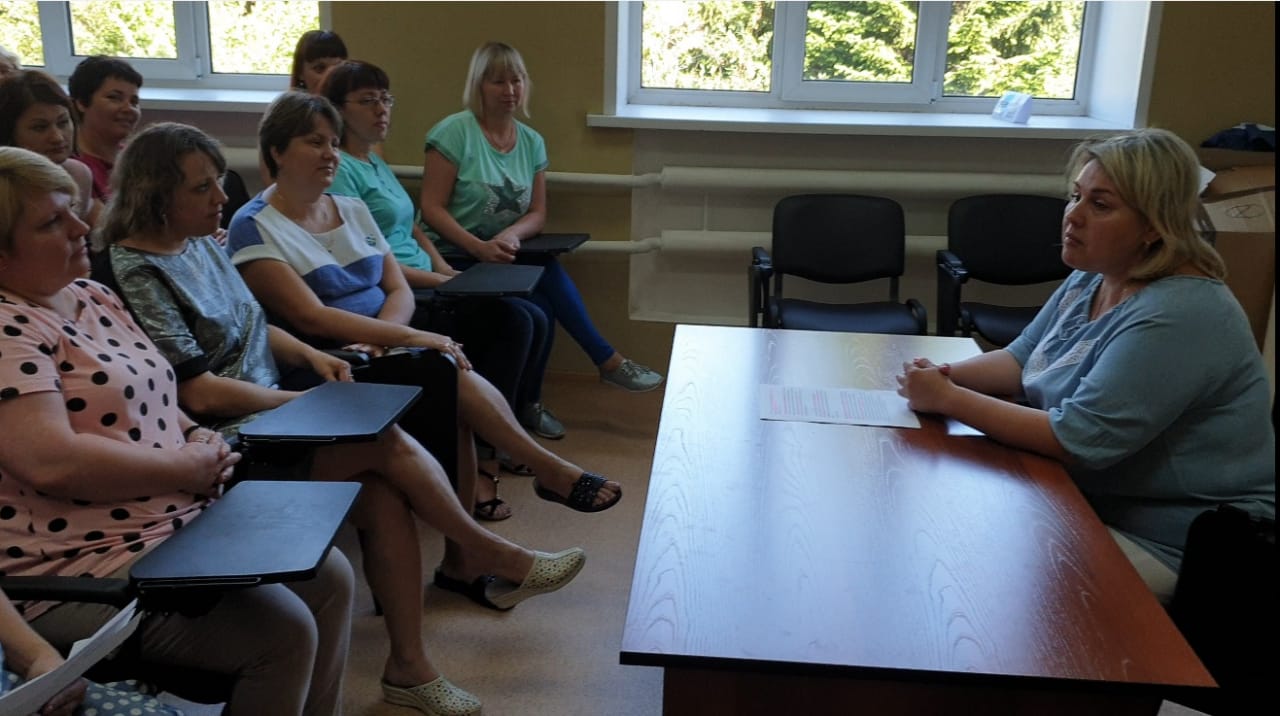 Фото № 1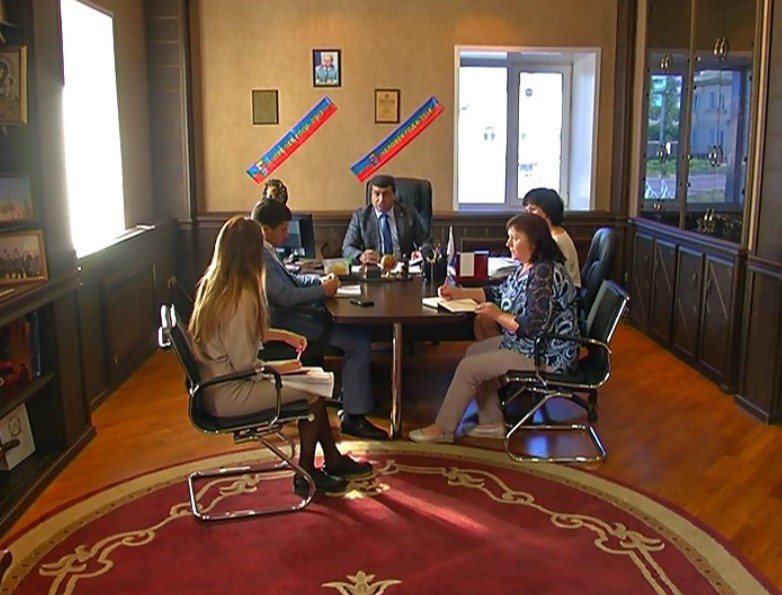 Фото № 2№Дата/время/место проведенияНациональный проектЦелевая аудитория/число участниковФИО спикера от сторонников ПартииПримечание112.07.201910.00Кемеровская область,г. Киселевск, ул. Ленина, 35 (Управление образования Киселевского городского округа)«Демография»Работники образования, 32 человекаПаймурзина Татьяна ГеоргиевнаНа фото №1 Паймурзина Татьяна Георгиевна, член совета сторонников212.07.201914.00Кемеровская область,г. Киселевск, ул. Панфилова 2 (Деловой центр)«Малое и среднее предпринимательство и поддержка индивидуальной предпринимательской инициативы».Члены общества с ограниченной ответственностью «Транспортные услуги Киселевска», 7человекПирожкова Анна ЮрьевнаНа фото №2 член партии, директор общества с ограниченной ответственностью «Транспортные услуги Киселевска» Давтян С.Ю., член совета сторонников Пирожкова Анна Юрьевна